Agenda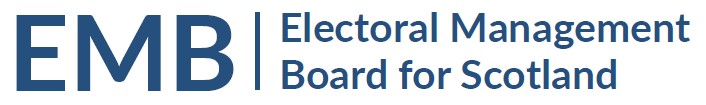 2pm Monday 10 January 2022Meeting via TeamsMEETING ADMINApologies Note of Previous Meeting 28 October 2021 & any Matters Arising - circulatedEMB WORK PROGRAMMEPreparation for Scottish Local Government Elections 5 May 2022Directions from the Convener and Print Timetable – circulated Adjudication of doubtful papers– oral update Print Contingency – oral updateeCount for 2022 Scottish Local Government Elections Update - to followNote that eCount Project Bulletins are available on the EMB website at https://www.emb.scot/downloads/download/138/ecounting-bulletins-2022 Public Health Scotland: impact of Coronavirus on election delivery – oral updateJoint Seminar with the Electoral Commission 27 January 2022 Programme – circulatedDelivery: virtual vs in personGENERAL UPDATESLocal Government By-elections Log of By-elections scheduled as at 6 January 2022 – circulated Scottish Government General Update – to followUK Government – oral updateUK Elections Bill – noting evidence given to Scottish Parliament Standards, Procedures and Public Appointments Committee on 18 November Written Ministerial Statement and Policy Statement 6 January 2021 – previously circulatedWritten Ministerial Statement: https://questions-statements.parliament.uk/written-statements/detail/2022-01-06/hcws525Policy statement: https://www.gov.uk/government/publications/voter-identification-at-polling-stations-and-the-new-voter-card Electoral Commission General UpdatePublic Awareness activities for the Scottish Council Elections 5 May 2022Electoral Registration Update from the Electoral Registration Committee of the SAA – oral updateLocal Government Boundary Commission for Scotland- oral updateAEA update INFORMATIONEMB Logo – previously circulatedAny Other Business  DATES OF FUTURE MEETINGS / WORK SCHEDULEMonthAll at 2pm, Teams as defaultNotesJanuary 202227 JanuaryJoint EMB/Electoral Commission seminar in January 2022 date to be determined.February 202224 FebruaryMarch 202224 MarchApril 202228 AprilFinal meeting before 5 May polling/ 6 May eCount June 202223 JuneOpportunity for initial feedback on the conduct of the election